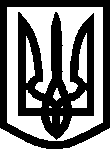 УКРАЇНА ВИКОНАВЧИЙ КОМІТЕТМЕЛІТОПОЛЬСЬКОЇ  МІСЬКОЇ  РАДИЗапорізької областіР О З П О Р Я Д Ж Е Н Н Яміського голови26.10.2017		                                                                          № 483-р       Про затвердження паспорта міської програми «Покращення функціонування органу Державної казначейської служби України та якості обслуговування»          Відповідно до ст. 91 Бюджетного кодексу України,  Закону України «Про місцеве самоврядування в Україні», наказу Міністерства фінансів України від 29.12.2002 № 1098 «Про паспорти бюджетних програм» та на виконання розпорядження міського голови від 29.12.2016 № 883-р «Про затвердження форми паспортів і звітів бюджетних програм»:  	1. Затвердити паспорт міської програми «Покращення функціонування органу Державної казначейської служби України та якості обслуговування», затвердженої рішенням 33 сесії Мелітопольської міської ради Запорізької області VII скликання від 21.08.2017 №4/9 «Про затвердження міської програми «Покращення функціонування органу Державної казначейської служби України та якості обслуговування» (додається).	2. Контроль за виконанням цього розпорядження покласти на першого заступника міського голови з питань діяльності виконавчих органів ради Рудакову  І.В.Мелітопольський міський голова		                                             С.А. МінькоЗАТВЕРДЖЕНО 
Наказ / розпорядчий документРозпорядження міського голови(найменування головного розпорядника коштів місцевого бюджету)

26.10.2017		 № 483-р
ПАСПОРТміської програми на 2017 рік1. ___76____ Фінансове управління Мелітопольської міської ради Запорізької області
               (КПКВК МБ)                             (найменування головного розпорядника)2. __76_____  Мелітопольське управління Державної казначейської служби України Запорізької області
               (КПКВК МБ)                             (найменування відповідального виконавця) 3.   7618370       0180  «Покращення функціонування органу Державної казначейської служби України та             (КПКВК МБ)    (КФКВК) якості обслуговування»       			(найменування міської програми)4. Обсяг бюджетних призначень/бюджетних асигнувань – 150,0 тис. гривень, у тому числі загального фонду –              20,0 тис. гривень та спеціального фонду – 130,0 тис. гривень. 5. Підстави для виконання міської програми - Закон України "Про місцеве самоврядування в Україні";- Бюджетний кодекс України;- рішення 33 сесії Мелітопольської міської ради Запорізької області VII скликання від 21.08.2017 «Про затвердження міської програми «Покращення функціонування органу Державної казначейської служби України та якості обслуговування».6. Мета програми: підвищення ефективності та якості роботи Мелітопольського управління Державної казначейської служби України Запорізької області та створення належних умов щодо якісного обслуговування розпорядників та одержувачів бюджетних коштів місцевого бюджетів м. Мелітополя, зокрема, у системі дистанційного обслуговування через програмно-технічний комплекс «Клієнт-Казначейства – Казначейство».7. Обсяги фінансування міської програми у розрізі  завдань та заходів(тис. грн) 8. Результативні показники міської програми у розрізі  завдань9. Джерела фінансування інвестиційних проектів  (тис. грн)__________1 Код функціональної класифікації видатків та кредитування бюджету вказується лише у випадку, коли бюджетна програма не поділяється на підпрограми.2 Пункт 11 заповнюється тільки для затверджених у місцевому бюджеті видатків/надання кредитів на реалізацію інвестиційних проектів (програм).3 Прогноз видатків до кінця реалізації інвестиційного проекту зазначається з розбивкою за роками.Начальник відділу бухгалтерського обліку та звітності – головний бухгалтер 			  _________________          Т.В. Журавльова (підпис)                          (ініціали та прізвище)ПОГОДЖЕНО:Начальник фінансового управління                            __________                  Я.В. Чабан
Мелітопольської міської ради Запорізької області                   (підпис)                         (ініціали та прізвище)            № з/пКПКВККФКВКЗавдання та заходи
міської програми ЗагальнийфондСпеціальний фондРазом12345671.76183700180Завдання:Оновлення ПЕОМ робочих місць працівників  управління Казначейства з ліцензійними операційними системами. (Заміна ПЕОМ (випуску 1996-2007 років), що є морально та фізично зношеними, використання яких підвищує ризик появи нештатних ситуацій у роботі інформаційно-телекомунікаційної системи управління, та не відповідає вимогам сучасних програмних продуктів, які мають використовуватись в органах казначейської служби України-130,0130,0Заходи: придбання комп’ютерної техніки та оргтехніки-130,0130,0Усього0,0130,0130,02.76183700180Завдання: Забезпечення працездатності периферійного обладнання та друкуючих пристроїв20,0-20,0Заходи: придбання друкуючих пристроїв та  витратних матеріалів для забезпечення працездатності периферійного обладнання 20,0-20,0Усього20,00,020,0№з/пКПКВКНазва показникаОдиниця виміруДжерело інформаціїЗначення показника1234561.Показники  затрат1.17618370Придбання комп’ютерної техніки та оргтехнікитис.грн.рішення 33 сесії Мелітопольської міської ради Запорізької області VII скликання від 21.08.2017130,01.2придбання друкуючих пристроїв та витратних матеріалів для забезпечення працездатності периферійного обладнання тис.грн.рішення 33 сесії Мелітопольської міської ради Запорізької області VII скликання від 21.08.201720,0Усього150,02.7618370Показники продукту2.1Кількість придбаної комп’ютерної техніки, оргтехнікишт.внутрішній облік, накладна102.2Кількість придбаних друкуючих пристроїв та витратних матеріалів для забезпечення працездатності периферійного обладнанняшт.внутрішній облік, накладна43.7618370Показники ефективності3.1Орієнтована середня вартість 1 од. придбаної комп’ютерної техніки, оргтехнікигрн. -13000,03.2Орієнтована середня вартість 1 од. придбаних друкуючих пристроїв та витратних матеріалів для забезпечення працездатності периферійного обладнаннягрн. -5000,04.7618370Показники якості%4.3Рівень введення в дію придбаного обладнання та витратних матеріаліввідс.бухгалтерські первинні документи1004.4Очікувана якість виконання програми відс.-100КодНайменування джерел надходженьКПКВККасові видатки станом на 
01 січня звітного періодуКасові видатки станом на 
01 січня звітного періодуКасові видатки станом на 
01 січня звітного періодуПлан видатків звітного періодуПлан видатків звітного періодуПлан видатків звітного періодуПрогноз видатків до кінця реалізації інвестиційного проекту3Прогноз видатків до кінця реалізації інвестиційного проекту3Прогноз видатків до кінця реалізації інвестиційного проекту3Пояснення, що характеризують джерела фінансуванняКодНайменування джерел надходженьКПКВКзагальний фондспеціальний фондразомзагальний фондспеціальний фондразомзагальний фондспеціальний фондразомПояснення, що характеризують джерела фінансування12345678910111213Інвестиційний проект 1Надходження із бюджетуІнші джерела фінансування (за видами)ххх…Інвестиційний проект 2…Усього